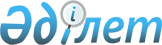 Об образовании избирательных участков
					
			Утративший силу
			
			
		
					Решение акима Жаркаинского района Акмолинской области от 29 ноября 2018 года № 3. Зарегистрировано Департаментом юстиции Акмолинской области 10 декабря 2018 года № 6911. Утратило силу решением акима Жаркаинского района Акмолинской области от 8 июня 2020 года № 5
      Сноска. Утратило силу решением акима Жаркаинского района Акмолинской области от 08.06.2020 № 5 (вводится в действие со дня официального опубликования).

      Примечание РЦПИ.

      В тексте документа сохранена пунктуация и орфография оригинала.
      В соответствии с Конституционным законом Республики Казахстан от 28 сентября 1995 года "О выборах в Республике Казахстан", аким Жаркаинского района РЕШИЛ:
      1. Образовать избирательные участки на территории Жаркаинского района, согласно приложению к настоящему решению.
      2. Признать утратившим силу решение акима Жаркаинского района "Об образовании избирательных участков" от 23 ноября 2015 года № 8 (зарегистрировано в Реестре государственной регистрации нормативных правовых актов № 5114, опубликовано 18 декабря 2015 года в районных газетах "Жарқайың тынысы" и "Целинное знамя").
      3. Контроль за исполнением настоящего решения возложить на руководителя аппарата акима района Баегизову Г.М.
      4. Настоящее решение вступает в силу со дня государственной регистрации в Департаменте юстиции Акмолинской области и вводится в действие со дня официального опубликования.
      "СОГЛАСОВАНО"
      "29" ноября 2018 год Избирательные участки на территории Жаркаинского района Избирательный участок № 482
      Местонахождение: здание государственного коммунального предприятия на праве хозяйственного ведения "Жаркаинская центральная районная больница" при управлении здравоохранения Акмолинской области, город Державинск, микрорайон Степной, дом 213.
      Границы: 
      микрорайон Степной - 1, 5, 17; 
      микрорайон Молодежный – 1, 2, 3, 4,5,9; 
      микрорайон ОП – 6, дом - 2;
      микрорайон поселок Нефтебаза – 1, 2, 3, 4, 5, 6, 7, 8, 9; 
      микрорайон поселок ГорМолЗавод - 1, 2, 3. Избирательный участок № 483
      Местонахождение: здание государственного учреждения "Средняя школа имени А. Укубаева с пришкольным интернатом" отдела образования Жаркаинского района, город Державинск, переулок Школьный, дом 1.
      Границы: 
      микрорайон поселок ОблСпецКонтора - 1, 2, 3, 4, 5, 6, 7, 8, 9, 10, 11, 12, 13, 14, 15, 16;
      микрорайон поселок ДСУ - 71 – 1, 2, 3, 4, 5, 6, 7, 8, 10, 10а, 11, 12, 13, 14, 14а, 14б, 15, 16, 19, 20, 21, 22, 23, 24, 24а, 25, 28, 29; 
      переулок Южный - 1, 3, 5, 7, 9, 11, 13, 15, 17, 20, 21, 31,111;
      переулок Школьный – 3, 3а, 3б, 4, 5, 5а, 5б, 6, 7а, 7б, 8, 10, 12, 14, 16, 18, 20, 22, 26, 28, 30,31, 32, 34, 36, 38, 40, 44;
      улица Московская -1,5,7,22, 24, 26, 28, 30, 33, 36, 39; 
      улица Юбилейная – 8, 9, 10, 11, 12, 13, 14, 17, 18, 19, 20, 21, 22;
      улица Малика Габдуллина – 121, 123, 124, 125, 126, 127, 128, 129, 130, 131, 132, 133, 136, 137, 138, 139, 140, 141, 142, 143, 146, 148, 150, 152, 154, 156, 158, 159а, 160;
      улица Набережная – 82, 82а, 84, 86, 86а, 88, 90, 92, 94, 96, 98, 100, 102, 104, 106, 108, 110, 112, 114, 116, 118, 120, 120а, 122;
      улица Вокзальная – 52, 54, 56, 58, 60, 61, 62, 63, 64, 65, 66, 67, 68, 69б, 71, 71а,73;
      улица Станционная – 41, 43, 45;
      улица Акпана Укубаева – 118, 120, 121, 122, 123, 124, 125, 126, 127, 128, 129, 130, 131, 132, 133, 134, 135, 136, 137, 138, 139, 140, 141, 142, 144, 145, 147, 149, 151, 153, 155, 159, 161, 163, 167, 169, 171;
      улица Мира – 112, 113, 114, 115, 116, 117, 118, 119, 120, 121, 122, 123, 124, 125, 125а, 126, 128, 129, 130, 131, 131а, 132, 133, 134, 135, 135а, 136, 137, 138, 139, 140, 141, 142, 143, 144, 145, 146, 147, 148, 149, 150, 151, 152, 153, 155, 157, 159, 161;
      улица Ишимская - 103, 104, 105, 106, 107, 108, 108а, 109, 110, 111, 112, 113, 114, 115, 116, 117, 118, 119, 120, 121, 122, 123, 124, 125, 126, 127, 128, 129, 130, 131, 132, 133, 134, 135, 136, 137, 138, 139, 140, 141, 142, 143, 144, 145, 146, 147, 148, 149, 150, 152, 153а, 154, 155, 156, 162, 166, 169. Избирательный участок № 484
      Местонахождение: здание государственного коммунального казенного предприятия "Жаркаинский районный дом культуры" при отделе культуры и развития языков Жаркаинского района, город Державинск, улица Захарова, дом 37. 
      Границы: 
      улица Майкутова – 1, 2а, 3, 4, 5, 6, 7, 8, 9, 10, 11, 13, 14, 15, 17, 19, 21, 22, 23, 24, 25, 26, 27, 28, 29, 31, 32, 33, 35, 36, 37, 38, 39, 40, 41, 42, 43, 44, 45, 46, 47, 48, 49, 51, 53, 54, 57, 63;
      улица Ниязбаева - 1, 2, 3, 5, 6, 7, 9, 11, 13, 15, 17, 21, 23, 25, 27, 28, 30, 34, 45, 47;
      улица Малика Габдуллина - 89, 91, 93, 95, 96, 98, 101, 102, 103, 104, 105, 106, 108, 109, 110, 111, 112, 112а, 113, 115; 
      улица Ленина – 1, 2 , 3, 4, 5, 6, 7, 8, 9, 10, 11, 11а, 12, 13, 15, 17, 19, 20, 21, 23, 25, 27, 36, 40, 42, 44, 46;
      улица Станционная – 1, 1а, 1б, 1в, 3, 5, 7, 9, 11, 13, 17, 19, 21, 23, 25, 27, 29, 31, 33, 35; 
      улица Акпана Укубаева - 82, 86, 87, 88, 89, 91, 91а, 92, 94, 96, 97, 98, 99, 100, 101, 102, 103, 104, 105, 106, 107, 108, 109, 110, 111, 113, 115, 117, 119;
      улица Набережная – 21, 22, 23, 25, 27, 29, 29а, 31, 33, 35, 37, 39, 40, 41, 42, 43, 45, 46, 47, 48, 50, 52, 54, 56, 62, 64, 66, 68, 70, 72, 74, 76, 80;
      улица Мира – 82, 89, 98, 99, 100, 101, 102, 103, 104, 105, 106, 107, 108, 109, 110; 
      улица Вокзальная – 24, 26, 28, 30, 36, 37, 38, 39, 40, 41, 42, 43, 45, 48, 50, 52, 53, 55, 57, 59; 
      улица Захарова – 20, 21, 24, 26, 27, 28, 30, 34, 36, 38, 40, 42, 44, 45, 46, 47, 48, 49, 50, 51, 52, 53, 54, 55, 56, 57, 59, 61, 63, 65, 67, 69, 71. Избирательный участок № 485
      Местонахождение: здание государственного учреждения "Средняя школа имени Н. Крупской" отдела образования Жаркаинского района, город Державинск, улица Комсомольская, дом 36.
      Границы: 
      улица Комсомольская – 1, 2, 3, 4, 5, 6, 7, 8, 9, 10, 12, 13, 14, 15, 16, 17, 20, 21, 22, 24, 25, 27, 28, 30, 31, 32, 33, 35, 37, 38, 39, 44, 45, 46, 47, 48, 50;
      улица Пушкина – 1, 2, 3, 4, 5, 6, 7, 8, 9, 10, 11, 13, 14, 16, 17, 18, 19, 20, 21, 22, 23, 24, 25, 26, 27, 28, 31, 33, 35,38, 39, 42, 43, 44, 45, 46, 47, 48, 49, 49а, 50, 51, 52, 54;
      улица Абая - 1, 2, 4, 13, 15, 19, 20, 21, 22, 23, 24, 25, 26, 27, 28, 29, 30, 31, 33, 34, 35, 36, 37, 38, 39, 40, 41, 42, 43, 44, 45, 46, 47, 48, 49, 50, 51, 52, 53, 55, 56;
      переулок Хасенова – 1, 4, 6, 8, 10, 12, 14, 15, 15а, 16, 17, 20, 21, 22, 23, 24, 25, 26, 27, 28, 29, 30, 31, 32, 34, 35, 37, 38, 42, 44, 45, 46, 48, 50, 54;
      улица Мира – 34, 36, 38, 40, 42, 43, 44, 45, 45а, 46, 47, 48, 49, 49а, 50, 51, 52, 53, 54, 55, 56, 57, 58, 59, 60, 61, 62, 64, 65, 66, 67, 68, 69, 69а, 70, 71, 73, 75, 77, 80, 81, 85, 87, 90;
      улица Ишимская – 29а, 31, 43, 44, 47, 49, 51, 52, 53, 54, 55, 56, 57, 58, 59, 60, 61, 62, 63, 64, 66, 67, 68, 69, 70, 71, 73, 74, 77, 78, 79, 80, 81, 82, 83, 86, 88, 89, 90, 91, 92, 93, 94, 95, 96, 97, 98, 99, 99г, 99в, 99а, 100, 101, 102, 103, 104;
      улица Захарова - 1, 4, 6, 7, 8, 9, 11, 13, 14, 15, 16, 17, 19, 23, 25;
      улица Малика Габдуллина - 51, 53, 54, 55, 56, 57, 58, 60, 61, 63, 65, 68, 70, 71, 72, 73, 74, 75, 76, 77, 78, 79, 80, 81, 82, 84, 86, 88, 90;
      улица Акпана Укубаева – 46, 48, 50, 52, 54, 56, 58, 61, 63, 64, 65, 66, 68, 70, 71, 72, 73, 74, 75, 76, 77, 78, 80;
      улица Вокзальная - 1, 2, 3, 4, 5, 6, 7, 8, 9, 10, 11, 12, 13, 14, 15, 16, 17, 19, 21, 23, 27;
      микрорайон поселок ПМК - 1, 2, 3, 4, 5, 6;
      микрорайон Погрузбюро - 1, 1а.  Избирательный участок № 486
      Местонахождение: здание государственного учреждения "Средняя школа имени Н. Островского" отдела образования Жаркаинского района, город Державинск, переулок Северный, дом 1.
      Границы: 
      улица Целинная - 1, 1а, 2, 2а, 2в, 4, 6, 7, 8, 9, 10, 11, 12,13, 14, 15, 16, 17, 18, 19, 20, 21, 22, 23, 24, 25, 26, 27, 28, 29, 30, 31, 32, 33, 34, 35, 36, 37, 38, 40, 41, 42, 44, 45, 46, 47, 48, 49, 50, 52, 54, 55, 56, 57, 58, 59, 60, 61, 63, 64, 66, 68, 70, 71, 73, 74, 76, 78, 84;
      улица Ыдриса Смагулова - 1, 1б, 1в, 2, 2а, 2б, 2в, 2д, 2е, 2к, 2п, 4а, 4, 5, 6, 7, 8, 9, 10, 11, 13, 14, 15, 16, 17, 19, 21, 23, 25, 26, 27, 33;
      переулок Элеваторный - 2, 3, 4, 5, 7, 8, 9, 10;
      микрорайон поселок Заводской – 1, 2, 3, 5а, 5д, 6, 7, 8, 10, 11, 11а, 12, 13, 14;
      переулок Заводской – 2, 3;
      переулок Северный – 3, 11, 12, 13, 14, 15, 16, 17, 18, 19, 20, 21, 22, 23, 24, 25, 26, 27, 28, 30, 31, 32, 33, 34, 35, 37, 39;
      микрорайон поселок Швейная фабрика – 1, 2, 3, 4, 5; 
      переулок Целинный - 7, 8;
      улица Трудовая – 1, 2, 3, 3а, 5, 5а, 6, 7, 7а, 9, 9а, 9б, 9в, 10а, 12, 14, 16, 18, 20, 21, 22, 23, 24;
      улица Акпана Укубаева – 1, 1а, 3, 3а, 5, 5а, 7, 7а, 9, 11, 13, 14, 15, 26, 27, 28, 29, 31, 33, 35, 36, 37, 38, 40, 41, 42, 43, 45, 46;
      улица Набережная – 1, 2, 3, 4, 5, 6, 7, 8, 9, 10, 11, 13, 14, 16, 17, 19, 20, 24, 27, 28, 30, 34, 36;
      улица Ишимская - 2, 3, 5, 6, 7, 8, 9, 10, 11, 12, 13, 15, 16, 17, 18, 19, 20, 21, 22, 23;
      улица Мира – 1, 1а, 2а, 2б, 3, 4, 4а, 4б, 5, 5а, 6, 7, 8, 9, 10, 11, 12, 13, 14, 15, 16, 17, 18, 19, 20, 21, 22, 23, 24, 25, 26, 27, 28а, 28б, 29, 30а, 31, 33, 35, 37, 43;
      улица Малика Габдуллина - 2, 4, 12, 14, 15, 16, 17, 18, 19, 20, 21, 22, 23, 24, 25, 26, 27, 28, 29, 30, 31, 32, 33, 34, 35, 36, 37, 38, 39, 41, 42, 43, 44, 45, 46, 48, 50. Избирательный участок № 487
      Местонахождение: здание Баранкульской сельской массовой библиотеки государственного учреждения "Централизованная библиотечная система" отдела культуры и развития языков Жаркаинского района, село Баранкуль, улица Набережная, дом 47.
      Границы: село Баранкуль. Избирательный участок № 488
      Местонахождение: здание государственного учреждения "Валихановская средняя школа" отдела образования Жаркаинского района, село Валиханово, улица Школьная, дом 2.
      Границы: село Валиханово, село Достык. Избирательный участок № 489
      Местонахождение: здание Гастелловского сельского дома культуры государственного коммунального казенного предприятия "Жаркаинский районный дом культуры" при отделе культуры и развития языков Жаркаинского района, село Гастелло, проспект Юности, дом 7.
      Границы: село Гастелло. Избирательный участок № 490
      Местонахождение: здание коммунального государственного учреждения "Омурлыкская основная школа" отдела образования Жаркаинского района, село Далабай, улица Оспанова, дом 2.
      Границы: село Далабай. Избирательный участок № 491
      Местонахождение: здание конторы товарищества с ограниченной ответственностью "Алиби–Жаркаин", село Донское, улица Рубцова, дом 3.
      Границы: село Донское. Избирательный участок № 492
      Местонахождение: здание государственного учреждения "Шойындыкольская основная общеобразовательная школа" отдела образования Жаркаинского района, село Шойындыколь, улица Школьная, дом 2 А. 
      Границы: село Шойындыколь. Избирательный участок № 493
      Местонахождение: здание государственного учреждения "Зерноградская основная общеобразовательная школа" отдела образования Жаркаинского района, село Зерноград, улица Октябрьская, дом 13.
      Границы: село Зерноград. Избирательный участок № 494
      Местонахождение: здание государственного учреждения "Средняя школа имени 50 лет Октября" отдела образования Жаркаинского района, село Костычево, улица Московская, дом 23. 
      Границы: село Костычево. Избирательный участок № 495
      Местонахождение: здание государственного учреждения "Львовская основная общеобразовательная школа" отдела образования Жаркаинского района, село Львовское, улица Мира, дом 2.
      Границы: село Львовское. Избирательный участок № 496
      Местонахождение: здание государственного учреждения "Фурмановская средняя школа" отдела образования Жаркаинского района, село Бирсуат, улица Позднякова, дом 20.
      Границы: село Бирсуат. Избирательный участок № 497
      Местонахождение: здание государственного учреждения "Нахимовская основная общеобразовательная школа" отдела образования Жаркаинского района, село Нахимовка, улица Алтынсарина, дом 32.
      Границы: село Нахимовка. Избирательный участок № 498
      Местонахождение: здание коммунального государственного учреждения "Отрадненская основная школа" отдела образования Жаркаинского района, село Отрадное, улица Сейфуллина, дом 10.
      Границы: село Отрадное, село Кенское. Избирательный участок № 499
      Местонахождение: здание коммунального государственного учреждения "Средняя школа имени Абая" отдела образования Жаркаинского района, село Пригородное, проспект Рабочих 8.
      Границы: село Пригородное. Избирательный участок № 500
      Местонахождение: здание государственного учреждения "Пятигорская средняя школа" отдела образования Жаркаинского района, село Пятигорское, улица Касыма Давлеталина, дом 35.
      Границы: село Пятигорское. Избирательный участок № 501
      Местонахождение: здание коммунального государственного учреждения "Ростовская основная школа" отдела образования Жаркаинского района, село Кумсуат, улица Целинная, дом 23. 
      Границы: село Кумсуат. Избирательный участок № 502
      Местонахождение: здание государственного учреждения "Аппарат акима Жанадалинского сельского округа Жаркаинского района", село Тасты - Талды, улица Ленина, дом 2.
      Границы: село Тасты - Талды, село Жанадала. Избирательный участок № 503
      Местонахождение: здание коммунального государственного учреждения "Тасоткельская основная школа" отдела образования Жаркаинского района, село Тасоткель, улица Абая, дом 3.
      Границы: село Тасоткель. Избирательный участок № 504
      Местонахождение: здание коммунального государственного учреждения "Тассуатская основная школа" отдела образования Жаркаинского района, село Тассуат, улица Советская, дом 23.
      Границы: село Тассуат. Избирательный участок № 505
      Местонахождение: здание государственного учреждения "Карасуская основная общеобразовательная школа" отдела образования Жаркаинского района, село Ушкарасу, улица Абая, дом 13.
      Границы: село Ушкарасу. 
					© 2012. РГП на ПХВ «Институт законодательства и правовой информации Республики Казахстан» Министерства юстиции Республики Казахстан
				
      Аким Жаркаинского
района

М.Балпан

      Председатель Жаркаинской
районной территориальной
избирательной комиссии

С.Хальзова
Приложение
к решению акима
Жаркаинского района
от 29 ноября 2018 года
№ 3